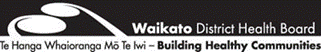 Please Email the completed form to: Michelle.Galbraith@waikatodhb.health.nz ILD Conference FormILD Conference FormILD Conference FormILD Conference FormILD Conference FormILD Conference FormILD Conference FormILD Conference FormILD Conference FormILD Conference FormILD Conference FormDemographics & ReferralDemographics & ReferralDemographics & ReferralDemographics & ReferralDate:      Last Name:    First Name:      First Name:      First Name:      NHI: Gender: Gender: DOB:      DOB:      Age:      Ethnicity: Ethnicity: Ethnicity: Ethnicity: Ethnicity: Ethnicity: Domicile DHB: Domicile DHB: Address:      Address:      Address:      Address:      Address:      Address:      Address:      Address:      Address:      Address:      Address:      GP:      GP:      GP:      GP:      GP:      GP:      GP:      GP:      GP:      GP:      GP:      CC (Others): Suspected diagnosis:         Suspected diagnosis:         Suspected diagnosis:         Suspected diagnosis:         Suspected diagnosis:         Suspected diagnosis:         Suspected diagnosis:         Suspected diagnosis:         Suspected diagnosis:         Suspected diagnosis:         Suspected diagnosis:         Referred by: 	     Referred by: 	     Referred by: 	     Referred by: 	     Referred by: 	     Referred by: 	     Referred by: 	     Referred by: 	     Referred by: 	     Referred by: 	     Referral Date:      Question for conference:      Question for conference:      Question for conference:      Question for conference:      Question for conference:      Question for conference:      Question for conference:      Question for conference:      Question for conference:      Question for conference:      Question for conference:      Discussion to be completed after conferenceDiagnostic confidence:   		Behaviour:  Goal:  Radiologic Consensus DiagnosisPathological Consensus DiagnosisAgreed Clinical Diagnosis Differential Diagnosis 1Differential Diagnosis 2Plan:Form Completed By:      Attendees:      History / Current statusHistory / Current statusHistory / Current statusHistory / Current statusHistory / Current statusHistory / Current statusHistory / Current statusHistory / Current statusHistory / Current statusHistory / Current statusHistory / Current statusHistory / Current statusHistory / Current statusHistory / Current statusHistory / Current statusHistory / Current statusHistory / Current statusHistory / Current statusHistory / Current statusHistory / Current statusHistory / Current statusHistory / Current statusHistory / Current statusHistory / Current statusHistory / Current statusHistory / Current statusHistory / Current statusHistory / Current statusHistory / Current statusHistory / Current statusHistory / Current statusHistory / Current statusHistory / Current statusHistory / Current statusHistory / Current statusHistory / Current statusHistory / Current statusHistory / Current statusClinical Features/Symptoms:     Clinical Features/Symptoms:     Clinical Features/Symptoms:     Clinical Features/Symptoms:     Clinical Features/Symptoms:     Clinical Features/Symptoms:     Clinical Features/Symptoms:     Clinical Features/Symptoms:     Clinical Features/Symptoms:     Clinical Features/Symptoms:     Clinical Features/Symptoms:     Clinical Features/Symptoms:     Clinical Features/Symptoms:     Clinical Features/Symptoms:     Clinical Features/Symptoms:     Clinical Features/Symptoms:     Clinical Features/Symptoms:     Clinical Features/Symptoms:     Clinical Features/Symptoms:     Clinical Features/Symptoms:     Clinical Features/Symptoms:     Clinical Features/Symptoms:     Clinical Features/Symptoms:     Clinical Features/Symptoms:     Clinical Features/Symptoms:     Clinical Features/Symptoms:     Clinical Features/Symptoms:     Clinical Features/Symptoms:     Clinical Features/Symptoms:     Clinical Features/Symptoms:     Clinical Features/Symptoms:     Clinical Features/Symptoms:     Clinical Features/Symptoms:     Clinical Features/Symptoms:     Clinical Features/Symptoms:     Clinical Features/Symptoms:     Clinical Features/Symptoms:     Clinical Features/Symptoms:     	Arthralgia/ Arthritis 	Raynaud’s 	Raynaud’s 	Raynaud’s 	Raynaud’s 	Raynaud’s 	Raynaud’s 	Raynaud’s 	Sicca symptoms 	Sicca symptoms 	Sicca symptoms 	Sicca symptoms 	Sicca symptoms 	Cough 	Cough 	Cough 	Cough 	Cough 	Dyspnoea 	Dyspnoea 	Dyspnoea 	Dyspnoea 	Haemoptysis 	Haemoptysis 	Haemoptysis 	Haemoptysis 	Haemoptysis 	Haemoptysis 	Haemoptysis 	Fever 	Fever 	Fever 	Fever 	Fever 	Fever 	Chest Pain 	Chest Pain 	Chest Pain 	Lethargy	Decreased Exercise Tolerance	Decreased Exercise Tolerance	Decreased Exercise Tolerance	Decreased Exercise Tolerance	Decreased Exercise Tolerance	Decreased Exercise Tolerance	Decreased Exercise Tolerance	Weight loss 	Weight loss 	Weight loss 	Weight loss 	Weight loss 	Sputum 	Sputum 	Sputum 	Sputum 	Sputum 	Night Sweats 	Night Sweats 	Night Sweats 	Night Sweats 	Digital Ulcer/ Fissuring/ Oedema 	Digital Ulcer/ Fissuring/ Oedema 	Digital Ulcer/ Fissuring/ Oedema 	Digital Ulcer/ Fissuring/ Oedema 	Digital Ulcer/ Fissuring/ Oedema 	Digital Ulcer/ Fissuring/ Oedema 	Digital Ulcer/ Fissuring/ Oedema 	Orthopnea 	Orthopnea 	Orthopnea 	Orthopnea 	Orthopnea 	Orthopnea 	Morning Stiffness	Morning Stiffness	Morning Stiffness	GORD/ Dysphagia	Uveitis	Uveitis	Uveitis	Uveitis	Uveitis	Uveitis	Uveitis	None	None	None	None	NoneOther      Other      Other      Other      Other      Other      Other      Other      Other      Other      Other      Other      Other      Other      Other      Other      Other      Other      Other      Other      Other      Other      Other      Other      Other      Other      Other      Other      Other      Other      Other      Other      Other      Other      Other      Other      Other      Other      Age went gray?       Age went gray?       Age went gray?       Age went gray?       Age went gray?       Age went gray?       Smoking status     Pack yrs          Yrs since quit      Smoking status     Pack yrs          Yrs since quit      Smoking status     Pack yrs          Yrs since quit      Smoking status     Pack yrs          Yrs since quit      Smoking status     Pack yrs          Yrs since quit      Smoking status     Pack yrs          Yrs since quit      Smoking status     Pack yrs          Yrs since quit      Smoking status     Pack yrs          Yrs since quit      Smoking status     Pack yrs          Yrs since quit      Smoking status     Pack yrs          Yrs since quit      Smoking status     Pack yrs          Yrs since quit      Smoking status     Pack yrs          Yrs since quit      Smoking status     Pack yrs          Yrs since quit      Smoking status     Pack yrs          Yrs since quit      Smoking status     Pack yrs          Yrs since quit      Smoking status     Pack yrs          Yrs since quit      Smoking status     Pack yrs          Yrs since quit      Smoking status     Pack yrs          Yrs since quit      Smoking status     Pack yrs          Yrs since quit      BMI       BMI       BMI       BMI       BMI       BMI       mMRC mMRC mMRC mMRC mMRC mMRC mMRC Previous Medical History:Previous Medical History:Previous Medical History:Previous Medical History:Previous Medical History:Previous Medical History:Previous Medical History:Previous Medical History:Previous Medical History:Previous Medical History:Previous Medical History:Previous Medical History:Previous Medical History:Previous Medical History:Previous Medical History:Previous Medical History:Previous Medical History:Previous Medical History:Previous Medical History:Previous Medical History:Previous Medical History:Previous Medical History:Previous Medical History:Previous Medical History:Previous Medical History:Previous Medical History:Previous Medical History:Previous Medical History:Previous Medical History:Previous Medical History:Previous Medical History:Previous Medical History:Previous Medical History:Previous Medical History:Previous Medical History:Previous Medical History:Previous Medical History:Previous Medical History:Occupational History:Occupational History:Occupational History:Occupational History:Occupational History:Occupational History:Occupational History:Occupational History:Occupational History:Occupational History:Occupational History:Occupational History:Occupational History:Occupational History:Occupational History:Occupational History:Occupational History:Occupational History:Occupational History:Occupational History:Occupational History:Occupational History:Occupational History:Occupational History:Occupational History:Occupational History:Occupational History:Occupational History:Occupational History:Occupational History:Occupational History:Occupational History:Occupational History:Occupational History:Occupational History:Occupational History:Occupational History:Occupational History:Exposure: Exposure: Exposure: Exposure: Exposure: Exposure: Exposure: Exposure: Exposure: Exposure: Exposure: Exposure: Exposure: Exposure: Exposure: Exposure: Exposure: Exposure: Exposure: Exposure: Exposure: Exposure: Exposure: Exposure: Exposure: Exposure: Exposure: Exposure: Exposure: Exposure: Exposure: Exposure: Exposure: Exposure: Exposure: Exposure: Exposure: Exposure: 	Birds  	Asbestos	Asbestos	Asbestos	Asbestos	Asbestos	Asbestos	Asbestos	Farming/Hay	Farming/Hay	Farming/Hay	Farming/Hay	Farming/Hay	Mining	Mining	Mining	Mining	Mining	Silica Dust	Silica Dust	Silica Dust	Silica Dust	Spa pool	Spa pool	Spa pool	Spa pool	Spa pool	Spa pool	Spa pool	Duck/Goose down pillows  	Duck/Goose down pillows  	Duck/Goose down pillows  	Duck/Goose down pillows  	Duck/Goose down pillows  	Duck/Goose down pillows  	None	None	NoneOther      Other      Other      Other      Other      Other      Other      Other      Other      Other      Other      Other      Other      Other      Other      Other      Other      Other      Other      Other      Other      Other      Other      Other      Other      Other      Other      Other      Other      Other      Other      Other      Other      Other      Other      Other      Other      Other      Current Medication:Current Medication:Current Medication:Current Medication:Current Medication:Current Medication:Current Medication:Current Medication:Current Medication:Current Medication:Current Medication:Current Medication:Current Medication:Current Medication:Current Medication:Current Medication:Current Medication:Current Medication:Current Medication:Current Medication:Current Medication:Current Medication:Current Medication:Current Medication:Current Medication:Current Medication:Current Medication:Current Medication:Current Medication:Current Medication:Current Medication:Current Medication:Current Medication:Current Medication:Current Medication:Current Medication:Current Medication:Current Medication:Previous Pulmonary toxic medications: Previous Pulmonary toxic medications: Previous Pulmonary toxic medications: Previous Pulmonary toxic medications: Previous Pulmonary toxic medications: Previous Pulmonary toxic medications: Previous Pulmonary toxic medications: Previous Pulmonary toxic medications: Previous Pulmonary toxic medications: Previous Pulmonary toxic medications: Previous Pulmonary toxic medications: Previous Pulmonary toxic medications: Previous Pulmonary toxic medications: Previous Pulmonary toxic medications: Previous Pulmonary toxic medications: Previous Pulmonary toxic medications: Previous Pulmonary toxic medications: Previous Pulmonary toxic medications: Previous Pulmonary toxic medications: Previous Pulmonary toxic medications: Previous Pulmonary toxic medications: Previous Pulmonary toxic medications: Previous Pulmonary toxic medications: Previous Pulmonary toxic medications: Previous Pulmonary toxic medications: Previous Pulmonary toxic medications: Previous Pulmonary toxic medications: Previous Pulmonary toxic medications: Previous Pulmonary toxic medications: Previous Pulmonary toxic medications: Previous Pulmonary toxic medications: Previous Pulmonary toxic medications: Previous Pulmonary toxic medications: Previous Pulmonary toxic medications: Previous Pulmonary toxic medications: Previous Pulmonary toxic medications: Previous Pulmonary toxic medications: Previous Pulmonary toxic medications: Nitrofurantoin  Nitrofurantoin  Nitrofurantoin  Nitrofurantoin  Nitrofurantoin  Nitrofurantoin  MethotrexateMethotrexateMethotrexateMethotrexateMethotrexateAmiadoroneAmiadoroneCytotoxic (Please list)Cytotoxic (Please list)Cytotoxic (Please list)Cytotoxic (Please list)Cytotoxic (Please list)Cytotoxic (Please list)Cytotoxic (Please list)Cytotoxic (Please list)Cytotoxic (Please list)Cytotoxic (Please list)OtherOtherOtherOtherOtherStarted:Started:Started:Started:Stopped:Stopped:Stopped:Stopped:Clinical Examination/Signs:Clinical Examination/Signs:Clinical Examination/Signs:Clinical Examination/Signs:Clinical Examination/Signs:Clinical Examination/Signs:Clinical Examination/Signs:Clinical Examination/Signs:Clinical Examination/Signs:Clinical Examination/Signs:Clinical Examination/Signs:Clinical Examination/Signs:Clinical Examination/Signs:Clinical Examination/Signs:Clinical Examination/Signs:Clinical Examination/Signs:Clinical Examination/Signs:Clinical Examination/Signs:Clinical Examination/Signs:Clinical Examination/Signs:Clinical Examination/Signs:Clinical Examination/Signs:Clinical Examination/Signs:Clinical Examination/Signs:Clinical Examination/Signs:Clinical Examination/Signs:Clinical Examination/Signs:Clinical Examination/Signs:Clinical Examination/Signs:Clinical Examination/Signs:Clinical Examination/Signs:Clinical Examination/Signs:Clinical Examination/Signs:Clinical Examination/Signs:Clinical Examination/Signs:Clinical Examination/Signs:Clinical Examination/Signs:Clinical Examination/Signs:	Sclerodactyly	Sclerodactyly	Calcinosis	Calcinosis	Calcinosis	Calcinosis	Calcinosis	Calcinosis	CalcinosisTelangiectasiaTelangiectasiaTelangiectasiaTelangiectasiaTelangiectasia	Clubbing	Clubbing	Clubbing	Clubbing	Clubbing	Crackles	Crackles	Crackles	Crackles	Squawks	Squawks	Squawks	Squawks	Squawks	Squawks	Squawks	Mechanics hands	Mechanics hands	Mechanics hands	Mechanics hands	Mechanics hands	Mechanics hands	Rash	Rash	Proximal Weakness	Proximal Weakness	Gottrons Papules	Gottrons Papules	Gottrons Papules	Gottrons Papules	Gottrons Papules	Gottrons Papules	Gottrons Papules	None	None	None	None	NoneOther       Other       Other       Other       Other       Other       Other       Other       Other       Other       Other       Other       Other       Other       Other       Other       Other       Other       Other       Other       Other       Other       Other       Other       Other       Other       Other       Other       Other       Other       Other       Other       Other       Other       Other       Other       Other       Other       Oxygen Sats %      Oxygen Sats %      Oxygen Sats %      Oxygen Sats %      Oxygen Sats %      Oxygen Sats %      Oxygen Sats %      Oxygen Sats %      Oxygen Sats %      Oxygen Sats %      Oxygen Sats %      Oxygen Sats %      Oxygen Sats %      Oxygen Sats %      Oxygen Sats %      Oxygen Sats %      Oxygen Sats %      Oxygen Sats %      Oxygen Sats %      Oxygen Sats %      Oxygen Sats %      Oxygen Sats %      Oxygen Sats %      Oxygen Sats %      Oxygen Sats %      Oxygen Sats %      Oxygen Sats %      Oxygen Sats %      Oxygen Sats %      Oxygen Sats %      Oxygen Sats %      Oxygen Sats %      Oxygen Sats %      Oxygen Sats %      Oxygen Sats %      Oxygen Sats %      Oxygen Sats %      Oxygen Sats %      Arterial Blood Gas    Date      Arterial Blood Gas    Date      Arterial Blood Gas    Date      Arterial Blood Gas    Date      Arterial Blood Gas    Date      Arterial Blood Gas    Date      Arterial Blood Gas    Date      Arterial Blood Gas    Date      Arterial Blood Gas    Date      Arterial Blood Gas    Date      Arterial Blood Gas    Date      Arterial Blood Gas    Date      Arterial Blood Gas    Date      Arterial Blood Gas    Date      Arterial Blood Gas    Date      Arterial Blood Gas    Date      Arterial Blood Gas    Date      Arterial Blood Gas    Date      Arterial Blood Gas    Date      Arterial Blood Gas    Date      Arterial Blood Gas    Date      Arterial Blood Gas    Date      Arterial Blood Gas    Date      Arterial Blood Gas    Date      Arterial Blood Gas    Date      Arterial Blood Gas    Date      Arterial Blood Gas    Date      Arterial Blood Gas    Date      Arterial Blood Gas    Date      Arterial Blood Gas    Date      Arterial Blood Gas    Date      Arterial Blood Gas    Date      Arterial Blood Gas    Date      Arterial Blood Gas    Date      Arterial Blood Gas    Date      Arterial Blood Gas    Date      Arterial Blood Gas    Date      Arterial Blood Gas    Date      FiO2        FiO2        FiO2        FiO2        FiO2        pH        pH        pH        pH        pH        pH        pH        PCO2(mmHg)        PCO2(mmHg)        PCO2(mmHg)        PCO2(mmHg)        PCO2(mmHg)        PCO2(mmHg)        PCO2(mmHg)        PCO2(mmHg)        PO2(mmHg)        PO2(mmHg)        PO2(mmHg)        PO2(mmHg)        PO2(mmHg)        PO2(mmHg)        HCO3-        HCO3-        HCO3-        HCO3-        HCO3-        HCO3-        HCO3-        HCO3-        SAO2        SAO2        SAO2        SAO2        BloodsBloodsBloodsBloodsBloodsBloodsBloodsBloodsBloodsBloodsBloodsBloodsBloodsBloodsBloodsBloodsBloodsBloodsBloodsBloodsBloodsBloodsBloodsBloodsBloodsBloodsBloodsBloodsBloodsBloodsBloodsBloodsBloodsBloodsBloodsBloodsBloodsBloodsENAENAENAAnti RNPAnti RNPAnti RNPAnti RNPanti SManti SManti SManti SManti SMRo-52Ro-52Ro-52Ro-52SSA/RoSSA/RoSSA/RoSSA/RoSSA/RoENAENAENASSB/LASSB/LASSB/LASSB/LARo-60Ro-60Ro-60Ro-60Ro-60SmSmSmSmRNPRNPRNPRNPRNPENAENAENAScl70Scl70Scl70Scl70Jo-1Jo-1Jo-1Jo-1Jo-1OtherOtherOtherOtherOtherANAANAANAtitretitretitretitrePatternPatternPatternPatternPatternOtherOtherOtherOtherOtherANCAANCAANCAcANCAcANCAcANCAcANCApANCApANCApANCApANCApANCAMPOMPOMPOMPOPR3PR3PR3PR3PR3Rh factorRh factorRh factortitretitretitretitreOtherOtherOtherOtherOtherAnti CCPAnti CCPAnti CCPtitretitretitretitreOtherOtherOtherOtherOtherESRESRESRtitretitretitretitreOtherOtherOtherOtherOtherCRPCRPCRPtitretitretitretitreOtherOtherOtherOtherOtherAvian PrecipAvian PrecipAvian PreciptitretitretitretitreBudgieBudgieBudgieBudgieBudgiePigeonPigeonPigeonPigeonOtherOtherOtherOtherOtherdsDNAdsDNAdsDNAtitretitretitretitreOtherOtherOtherOtherOtherCKCKCKtitretitretitretitreOtherOtherOtherOtherOtherMyositis Panel   Myositis Panel   Myositis Panel   Ro-52 AbRo-52 AbRo-52 AbRo-52 AbOJ AbOJ AbOJ AbOJ AbOJ AbEJ AbEJ AbEJ AbEJ AbPL-12 AbPL-12 AbPL-12 AbPL-12 AbPL-12 AbMyositis Panel   Myositis Panel   Myositis Panel   PL-7AbPL-7AbPL-7AbPL-7AbSRP AbSRP AbSRP AbSRP AbSRP AbJo-1 AbJo-1 AbJo-1 AbJo-1 AbPM-Scl75PM-Scl75PM-Scl75PM-Scl75PM-Scl75Myositis Panel   Myositis Panel   Myositis Panel   PM Scl100PM Scl100PM Scl100PM Scl100Ku AbKu AbKu AbKu AbKu AbMi-2 AbMi-2 AbMi-2 AbMi-2 AbSAE1SAE1SAE1SAE1SAE1Myositis Panel   Myositis Panel   Myositis Panel   MDA5MDA5MDA5MDA5TIFI gammaTIFI gammaTIFI gammaTIFI gammaTIFI gammaNXP2NXP2NXP2NXP2OtherOtherOtherOtherOtherScleroderma screenScleroderma screenScleroderma screenHMGCR AbsHMGCR AbsHMGCR AbsHMGCR AbsRo-52 AbRo-52 AbRo-52 AbRo-52 AbRo-52 AbPDGFR AbPDGFR AbPDGFR AbPDGFR AbKu AbKu AbKu AbKu AbKu AbScleroderma screenScleroderma screenScleroderma screenPM-Scl-75PM-Scl-75PM-Scl-75PM-Scl-75PM Scl-100PM Scl-100PM Scl-100PM Scl-100PM Scl-100Th/To AbTh/To AbTh/To AbTh/To AbNOR90 AbNOR90 AbNOR90 AbNOR90 AbNOR90 AbScleroderma screenScleroderma screenScleroderma screenFibillarin AFibillarin AFibillarin AFibillarin ARNA Pol III 155kDaRNA Pol III 155kDaRNA Pol III 155kDaRNA Pol III 155kDaRNA Pol III 155kDaRNA Pol III 11kDaRNA Pol III 11kDaRNA Pol III 11kDaRNA Pol III 11kDaCent protein B AbCent protein B AbCent protein B AbCent protein B AbCent protein B AbScleroderma screenScleroderma screenScleroderma screenCent protein A AbCent protein A AbCent protein A AbCent protein A AbScl-70Scl-70Scl-70Scl-70Scl-70OtherOtherOtherOtherOtherTB ScreenTB ScreenTB ScreenQuantiferon GoldQuantiferon GoldQuantiferon GoldQuantiferon GoldSputum AFBsSputum AFBsSputum AFBsSputum AFBsSputum AFBsBALBALBALBALHIVHIVHIVHIVHIVImmunoglobulinsImmunoglobulinsImmunoglobulinsIgG titreIgG titreIgG titreIgG titreOther Relevant Blood TestOther Relevant Blood TestOther Relevant Blood TestLung Function TestsLung Function TestsLung Function TestsLung Function TestsLung Function TestsLung Function TestsPlesmography (body box)Plesmography (body box)DateFEV1     / %FVC    / %Date (If different)DLCO  /  %KCO   %TLC     / %RV   /%       /             /            /             /            /      DateFEV1     / %FVC    / %Date (If different)DLCO  /  %KCO   %TLC     / %RV   /%       /             /            /             /            /      DateFEV1     / %FVC    / %Date (If different)DLCO  /  %KCO   %TLC     / %RV   /%       /             /            /             /            /      DateFEV1     / %FVC    / %Date (If different)DLCO  /  %KCO   %TLC     / %RV   /%       /             /            /             /            /      DateFEV1     / %FVC    / %Date (If different)DLCO  /  %KCO   %TLC     / %RV   /%       /             /            /             /            /      DateFEV1     / %FVC    / %Date (If different)DLCO  /  %KCO   %TLC     / %RV   /%       /             /            /             /            /      DateFEV1     / %FVC    / %Date (If different)DLCO  /  %KCO   %TLC     / %RV   /%       /             /            /             /            /      Six Minute Walk TestSix Minute Walk TestSix Minute Walk TestSix Minute Walk TestSix Minute Walk TestSix Minute Walk TestSix Minute Walk TestSix Minute Walk TestSix Minute Walk TestSix Minute Walk TestSix Minute Walk TestSix Minute Walk TestSix Minute Walk TestSix Minute Walk TestSix Minute Walk TestDateStart (Pre Test)Sp02%HRHRDyspnoeaDyspnoeaDuring TestMin Sp0202 (L/min)02 (L/min)DyspnoeaDyspnoeaDistanceDistanceRecovery PhaseSp02%HRHRDyspnoeaDyspnoeaCommentsPrevious Test Resting SpO2Resting SpO2Min SpO2Min SpO2DistanceDistancePrevious Test Resting SpO2Resting SpO2Min SpO2Min SpO2DistanceDistanceECHOECHOECHOECHOECHOECHOECHOECHODateTR Jet VisiblePulm. Accel. Time (RVOT acceleration time)RA DiameterRV DiameterRA-RV Gradient(TR max PG)Comments       Comments       Comments       Comments       Comments       Comments       Formal Report SummaryKey InvestigationsKey InvestigationsKey InvestigationsKey InvestigationsKey InvestigationsKey InvestigationsKey InvestigationsDate & LocationInvestigationInvestigationSummary of Formal Report (copy & paste Impression)Summary of Formal Report (copy & paste Impression)Summary of Formal Report (copy & paste Impression)Summary of Formal Report (copy & paste Impression)CXRCXRHRCTHRCTECGECGEBUSEBUSTransbronchial Lung BiopsyTransbronchial Lung BiopsySurgical BiopsySurgical BiopsySleep StudySleep StudyBronchoscopyBronchoscopyBronchoscopyBronchoscopyBronchoscopyBronchoscopyBronchoscopyDate         BALMacrophages %      Macrophages %      Lymph %      Neutroph %      Eosinoph %       Date         BALCD4:CD8       CD4:CD8       Culture      Comment